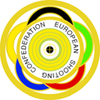 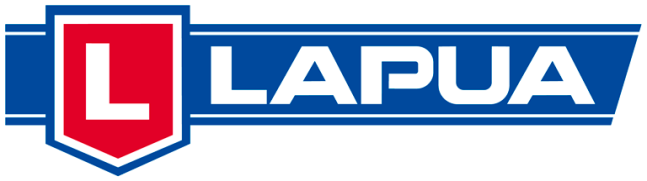 Lapua European Cup 25m Final 2018List of participantsThe following shooters can participate at the 25m Lapua European Cup Center FirePistol and Standard Pistol Final in Lisboa, POR (5. – 7.10.2018)CENTER FIRE PISTOLARTAUD Boris 	FRA 			1. Karlstad, SWE Final 2017LANDER Per-Anders 	SWE			2. Karlstad, SWE Final 2017PIERSON Alban	FRA			3. Karlstad, SWE Final 2017NILSSON Mikael	SWE			1. Suhl, GER 2018GEJL Allan		DEN			2. Suhl, GER 2018KALLIO Joonas	FIN			3. Suhl, GER 2018TRIPPEL Stephan	GER			4. Suhl, GER 2018					1. Århus, DEN 2018					2. Århus, DEN 2018					3. Århus, DEN 20184. Århus, DEN 2018					1. Lahti, FIN 20182. Lahti, FIN 20183. Lahti, FIN 20184. Lahti, FIN 20181. WCH Changwon, KOR1. Elva, EST 20182. Elva, EST 20183. Elva, EST 20184. Elva, EST 2018STANDARD PISTOLCOSTA Joao 	POR 			1. Karlstad, SWE Final 2017LANDER Per-Anders 	SWE			2. Karlstad, SWE Final 2017KIEFER Frank	FRA			3. Karlstad, SWE Final 2017					1. Århus, DEN 2018					2. Århus, DEN 2018					3. Århus, DEN 20184. Århus, DEN 2018					1. Lahti, FIN 20182. Lahti, FIN 20183. Lahti, FIN 20184. Lahti, FIN 20181. WCH Changwon, KOR1. Elva, EST 20182. Elva, EST 20183. Elva, EST 20184. Elva, EST 2018Marko Leppä,		Member of the ESC Technical Committee (pistol)